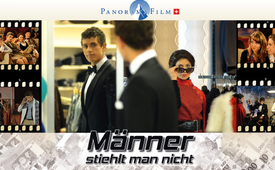 Männer stiehlt man nicht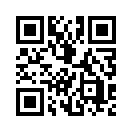 Eine ganz alltägliche Situation. Eine Gruppe Jugendlicher unterwegs in der Stadt. „Shoppen“ ist angesagt. Ein Modehaus. Eine Portion jugendlicher Übermut. Ein kleiner Jux. Und plötzlich kippt die Situation. Kennst du das Gefühl? Hast du schon mal erlebt, wie du plötzlich einer Situation ausgeliefert bist und nichts mehr daran ändern kannst? Dir wird das Ruder aus der Hand genommen – und du erfährst: Du wirst nie mehr der sein, der du gewesen bist! Genau so geht es Joas und Ramon im Panorama-Film MÄNNER STIEHLT MAN NICHT. Eine Komödie, die erschreckend real ist und erstaunliche Zusammenhänge ans Licht bringt. Der Film hilft Missverständnis in Verständnis zu verwandeln. Solche Geschichten können sich Menschen niemals ausdenken. Solche Geschichten schreibt allein ... das LEBEN.Liebe Kla.TV-Zuschauer Herzlich willkommen im Neuen Jahr! Schön, dass Sie wieder eingeschaltet haben auf Kla.TV.

Der Jahreswechsel ist immer eine gute Gelegenheit, einen Blick zurückzuwerfen. Hätten Sie vor über 7 Jahren gedacht, dass die Worte ‚Pandemie‘ und ‚Impfen‘ derart an Bedeutung gewinnen und aus unserem Alltag nicht mehr wegzudenken sind? 
Der im Jahr 2014 erschienene Spielfilm „Männer stiehlt man nicht“ von Regisseur und Kla.TV-Gründer Ivo Sasek zeigt auf unterhaltsame und witzige Weise die doch ernsten und realen Intrigen und Verfilzungen der Hochfinanz und macht nebenbei auch den Machtmissbrauch der Pharmaindustrie deutlich. 
„Ich sage dir, wir werden noch diese Woche die Regierung überzeugen, dass diese 90 Millionen Impfdosen ein MUSS für die Bevölkerung sind. Ihr hämmert ihnen jetzt so lange höchste Pandemiegefahr ein, bis dass die Regierung als Verschwörer dasteht, wenn sie noch weiter mit dem Leben des Volkes spielt.“ Beurteilen Sie selbst, wie nahe damalige Prognosen der heutigen Wirklichkeit kommen ... Diese Verwechslungskomödie voller Humor, Witz, Action und doch sehr viel enthüllendem Inhalt, bespickt mit Fakten und Informationen über kriminelle Eliten, sollten Sie sich nicht entgehenlassen.von is.Quellen:http://panorama-film.ch/start.phpDas könnte Sie auch interessieren:#Spielfilme - Spielfilme von Ivo Sasek - www.kla.tv/Spielfilme

#Kultur - www.kla.tv/KulturKla.TV – Die anderen Nachrichten ... frei – unabhängig – unzensiert ...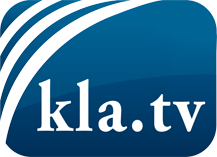 was die Medien nicht verschweigen sollten ...wenig Gehörtes vom Volk, für das Volk ...tägliche News ab 19:45 Uhr auf www.kla.tvDranbleiben lohnt sich!Kostenloses Abonnement mit wöchentlichen News per E-Mail erhalten Sie unter: www.kla.tv/aboSicherheitshinweis:Gegenstimmen werden leider immer weiter zensiert und unterdrückt. Solange wir nicht gemäß den Interessen und Ideologien der Systempresse berichten, müssen wir jederzeit damit rechnen, dass Vorwände gesucht werden, um Kla.TV zu sperren oder zu schaden.Vernetzen Sie sich darum heute noch internetunabhängig!
Klicken Sie hier: www.kla.tv/vernetzungLizenz:    Creative Commons-Lizenz mit Namensnennung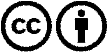 Verbreitung und Wiederaufbereitung ist mit Namensnennung erwünscht! Das Material darf jedoch nicht aus dem Kontext gerissen präsentiert werden. Mit öffentlichen Geldern (GEZ, Serafe, GIS, ...) finanzierte Institutionen ist die Verwendung ohne Rückfrage untersagt. Verstöße können strafrechtlich verfolgt werden.